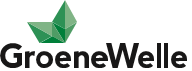 LEREN IN DE PRAKTIJK Producten: het verslag, digitaal in het portfolio en tevens netjes uitgeprint en in een mapje ingeleverd.Wat ging er goed?Wat kan er de volgende keer beter?Wat heb je geleerd tijdens deze periode?OpleidingVakbekwaam medewerker groene detailhandelLeeractiviteitNaam Leren in de PraktijkopdrachtLeerbedrijven in BeeldKerntaak en werkprocesOmvang Begeleide Onderwijs Tijd (BOT)40 uurIndividueel of groepsopdrachtIndividueelPlaats van actieTuincentrum/ /SchoolLeerbedrijf in beeldLeerbedrijf in beeldDoelAan het einde van deze opdracht heb je meer inzicht gekregen in je leerdoelen voor je loopbaan. Wat wil je bereiken in je toekomst? Waar kun je deze doelen bereiken? En wie heb je hiervoor nodig? Dit zijn allemaal vragen waar je tijdens het maken van deze opdracht antwoord op krijgt. Oriënteren op de opdrachtDit jaar loop je voor het tweede jaar stage. Je weet al aardig wat de dagelijkse werkzaamheden zijn die uitgevoerd moeten worden binnen de groene detailhandel. Je weet nog wel dat je vorig jaar  wel eens rondliep dat je niet goed wist wat er moest gebeuren maar hier heb je veel meer inzicht in gekregen. Ook kan je klanten beter adviseren omdat je meer groene producten kent. Nog één of misschien twee schooljaren en dan heb je je diploma binnen, maar wat wil je volgend jaar  nog leren? Waar heb je op dit moment nog onvoldoende kennis over? En waar kan je deze kennis opdoen? Je gaat hiermee aan de slag en oriënteert je op verschillende bedrijven binnen en buiten je regio.Wat heb ik nodig?Wat moet ik doen?Je gaat een verslag maken waarbij je omschrijft waar je de afgelopen twee jaren hebt stagelopen. Per bedrijf leg je uit wat je hier hebt gedaan, wat je leerdoelen tijdens deze stage waren en leg uit hoe je deze behaald hebt. Aan de hand van deze twee stagejaren kan je goed evalueren wat je nog wilt leren volgend schooljaar (misschien qua kennis of vaardigheden). Omschrijf minimaal drie leerdoelen die je aankomend schooljaar wilt behalen. Dit moeten reëele doelen zijn, die haalbaar zijn (SMART geformuleerd).Je kiest vijf bedrijven binnen en drie bedrijven buiten je regio uit die je aanspreken. Deze bedrijven moeten erkend zijn op het niveau van jou opleiding. Je gaat hiervan drie bedrijven bezoeken. Bij het bezoeken kijk je goed om je heen. Noteer van deze drie bedrijven wat je ervaringen zijn. Wat is je eerste indruk?, Wat wordt er verkocht? Naast deze informatie maak je een paar goede foto’ die de winkel goed weergeven. Je kan ook denken aan een kort filmpje naast de foto’s. Voordat je de foto’s maakt vraag je netjes of je foto’s mag maken. Vertel hierbij dat je een student bent van de Groene Welle en welke opleiding je volgt en waarom je de foto’s wil maken.Aan de hand van je opgestelde leerdoelen ga je kijken naar een bedrijf die past bij jou leerdoelen. Je schrijft een toelichting op je keuze en geeft duidelijk aan waarom jij dit leerbedrijf kiest.Tot slot maak je een afspraak met het bedrijf. Je geeft aan volgend schooljaar graag stage te willen lopen bij dit bedrijf en je stelt jezelf voor. Gebruik deze tijd goed, niet te snel tevreden zijn. Ga ook in gesprek met je huidige stagebedrijf.  Wat moet ik leveren?Een verslag Waarop word ik beoordeeld?Terugblik op de opdracht